Praktische Opdracht: The Great Exhibition 1851Vragenblad deel 1.Inleiding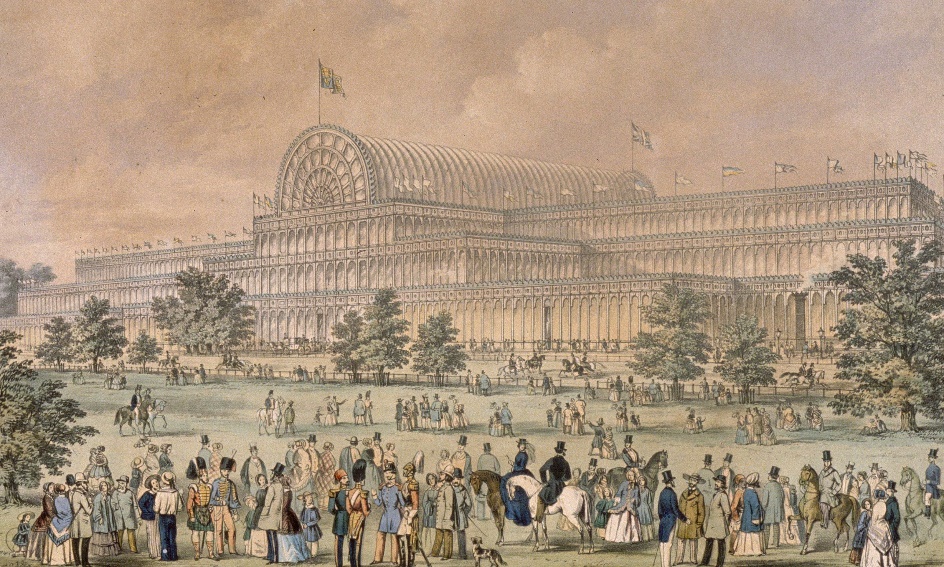 In 1851 werd in hartje Londen de eerste wereldtentoonstelling gehouden. Tijdens de ‘Great Exhibition’ (de Grote Tentoonstelling) lieten 28 landen zich van hun beste kant zien. De nieuwste uitvindingen en modernste snufjes werden vertoond. Maar liefst 6.000.000 Britten bezochten de tentoonstelling; dat is een derde van de Britse bevolking destijds! In deze opdrachten ga je meer te weten komen over het hoe en waarom van deze industriële krachtmeting.  Wat je gaat doen.In tweetallen bestudeer je het bronnenblad en bekijk je het filmpje op YouTube. Je kunt alles (in kleur!) terugvinden op Magister. https://www.youtube.com/watch?v=HRvOHOltp_wDaarna beantwoord je de volgende vragen De Grote Tentoonstelling werd mede-georganiseerd door prins Albert, de man van koningin Victoria. In bron 1 vind je de speech die hij gaf ter aankondiging van de tentoonstelling. Welke motivaties komen in deze speech naar voren? Politieke motivatie:		__________________________________________________________________________________Nationalistische motivatie: 	__________________________________________________________________________________Economische motivatie:	__________________________________________________________________________________Academische motivatie: 	__________________________________________________________________________________Gebruik bron 2 en 3. Joseph Paxton kreeg de opdracht het onderkomen voor de Grote Tentoonstelling te bouwen. Dit werd het Crystal Palace. Op welke manier(en) is het Crystal Palace een product van de Industriële Revolutie? Licht je antwoord toe.____________________________________________________________________________________________________________________________________________________________________Leg uit hoe het komt dat veel Britse industriëlen graag een plek op de tentoonstellingen wilden bemachtigen.____________________________________________________________________________________________________________________________________________________________________Waarom kregen andere landen een plek aangewezen in het Crystal Palace, terwijl er niet genoeg plaats was voor alle Britse inzendingen? Licht je antwoord toe.____________________________________________________________________________________________________________________________________________________________________Leg uit waarom er alleen op de industrie gerichte deelnemers mochten exposeren op de tentoonstelling en er geen ruimte was voor de schone kunsten*. ____________________________________________________________________________________________________________________________________________________________________Gebruik bron 3. Je ziet hier twee afbeeldingen van de Grote Tentoonstelling. In de bovenste afbeelding zie je de paviljoens (standplaatsen) van de deelnemende landen, zoals Rusland, Zweden, Noorwegen en Denemarken. Op de onderste afbeelding zie je vooral het Britse gedeelte van de tentoonstelling. Wat valt je op aan de locatie van de buitenlandse exposities in vergelijking met de Britse?____________________________________________________________________________________________________________________________________________________________________Op de bovenste afbeelding zie je op de tweede verdieping verschillende paviljoens. Op welke manier hebben deze paviljoens te maken met de industrialisatie en met het Britse Rijk? Licht je antwoord toe.Industrialisatie: _____________________________________________________________________ __________________________________________________________________________________Britse Rijk: ___________________________________________________________________________________________________________________________________________________________Gebruik bron 4 en 5. Koningin Victoria opende de Grote Tentoonstelling ten overstaan van 25.000 bezoekers. Later omschreef zij de dag van de opening als “one of the greatest and most glorious of our lives, and which to my pride and joy, the name of my dearly beloved Albert is for ever associated.” Ze zou later nog twee keer een bezoek brengen in Crystal Palace. Leg uit waarom de opening voor koningin Victoria een glorieus moment was op politiek gebied en op privégebied. Politiek gebied: _______________________________________________________________________________________________________________________________________________________Privégebied: _______________________________________________________________________Verschillende adviseurs drongen er bij koningin Victoria op aan dat zij niet naar de opening zou gaan. Waarom waren zij, in 1851, bang voor een revolutionaire opstand? Licht je antwoord toe. ___________________________________________________________________________________________________________________________________________________________________Praktische Opdracht: The Great Exhibition 1851Vragenblad deel 2.Karl Marx was een van de miljoenen bezoekers van de Grote Tentoonstelling. Als je niet weet wie Karl Marx was, gebruik dan bron 6 bij het beantwoorden van de onderstaande vraag.Karl Marx was een van de grondleggers van het ______________________________Samen met Friederich Engels schreef hij in het jaar ____________ het pamflet: _____________________________________________________________________Bedenk (zonder bron) wat Karl Marx van de Grote Tentoonstelling gevonden zou hebben. Maak hierbij een afweging: enerzijds, anderzijds en licht je antwoord toe. Enerzijds zou Marx de Grote Tentoonstelling ________________________________hebben gevonden, omdat __________________________________________________________________________________________________________________ .Anderzijds zou hij de Grote Tentoonstelling _________________________________Hebben gevonden, want _____________________________________________________________________________________________________________________ .Vraag aan je docent wat Marx zelf zei over zijn bezoek aan de Grote Tentoonstelling. Dit is bron 7. Onderbouw nu, vanuit je kennis en eventueel met behulp van bron 6, de mening van Marx met argumenten. Verplaats je dus in zijn schoenen op zowel politiek, als sociaal-economisch gebied. Argument 1: ______________________________________________________________ ________________________________________________________________________Argument 2: _____________________________________________________________ ________________________________________________________________________In Engeland waren de meningen over de Grote Tentoonstelling verdeeld. Het tijdschrift Punch* plaatste een serie cartoons over de tentoonstelling. Gebruik bron 8.In de cartoon zijn verschillende personen en symbolen afgebeeld. Op de volgende pagina zie je een deel van de spotprent met daarbij tekstvakken. Vul deze in. Zoals altijd verwerkte de tekenaar zijn mening in de cartoon. Is de tekenaar een voor-of tegenstander van de Grote Tentoonstelling? Licht je antwoord toe met een beeldelement én een tekstelement.De tekenaar is een voorstander / tegenstander van de Grote Tentoonstelling. Zijn visie op de tentoonstelling komt in dit beeldelement naar voren: ________________________________________________________________________Hiermee wil hij zeggen dat __________________________________________________________________________________________________________________________Zijn visie komt ook naar voren in dit tekst element:________________________________________________________________________Hiermee bedoelt hij dat ____________________________________________________________________________________________________________________________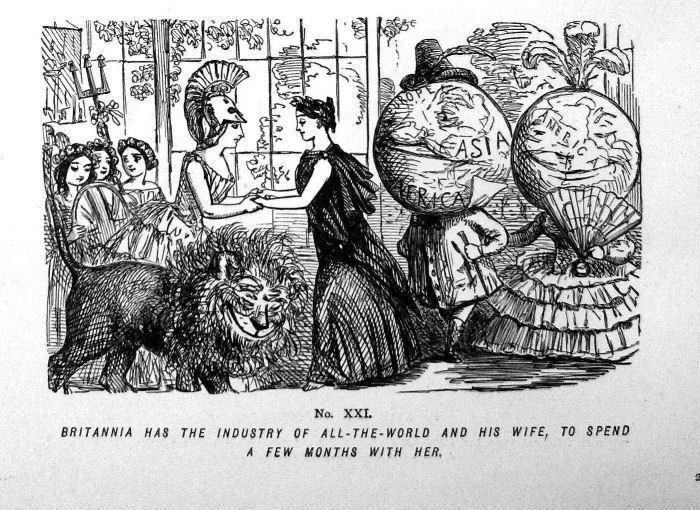 